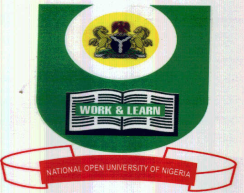 NATIONAL OPEN UNIVERSITY OF NIGERIAPLOT 91 CADASTRAL ZONE NNAMDI AZIKIWE EXPRESS WAY, JABI-ABUJAFACULTY OF MANAGEMENT SCIENCESDEPARTMENT OF FINANCIAL STUDIESNOVEMBER 2018 EXAMINATIONCOURSE CODE: ACC418							CREDIT UNIT: 3COURSE TITLE: PUBLIC SECTOR ACCOUNTING AND FINANCETIME ALLOWED: 21/2 HOURSINSTRUCTIONS:1. Attempt Question 1 and any other three (3) Questions.2. Question 1 is compulsory and carries 25 marks while the other 3 Questions carry 15 marks each.3. Present all your points in a coherent and orderly manner.1. The Ministry of Commerce & Industries in Kwara State of Nigeria is about to prepare its 2010 Budget for submission to the State Budget Department. The Permanent - Secretary of the Ministry made available to you the following information in respect of the personnel costs.	Job Title	Number	Grade Level          Salary		in post	(GL)				Director of Commerce	—	17	60,000x 20,000	Deputy Director of Commerce           2	16	55,000x 18,000	Assistant Director of Commerce        3	15	50,000x 15,000	Chief Accountant	 4	14	45,000x 12,000	Assistant Chief Accountant	 5	13	40,000x 10,000	Principal Accountant	 4	12	35,000x   9,000	Senior Commercial Officers	  8	10	30,000x   8,000	Commercial Officer 1	  5	09	25,000x   7,000	Commercial Officer II	10	08	20,000x   6,000	Principal Trade Officer	12	10	30,000x   8,000	Senior Trade Officer	10	09	25,000x   7,000	Higher Trade Officer	12	08	20,000x   6,000	Executive Trade Officer	15	07	15,000 x   5,000	Assistant Executive Trade Officer   18	06	12,000 x   4,000	Clerical Officer	25	04	10,000 x   3,000	Assistant Clerical Officer	20	03	8,000  x   2,000	Office Assistant	  5	03	8,000  x   2,000	Drivers	10	03	8,000  x   2,000	Cleaners	12	03	8,000  x  2,000The following relevant information is also available.(i) All the salary levels shown above are step one of the grades and it is the Ministry’s policy to prepare personnel cost budget based on step 4 of the grade level.(ii) One Deputy Director, two Assistant Directors, one Chief Accountant are due for promotion during the budget year.(iii) During 2010, four senior commercial officers will be employed to strengthen the  Commercial Division.(iv) Staff allowances constitute 40% of staff salary.Required: Prepare in summary form, personnel cost budget for the Commerce Division of the Ministry. 									       25 marks2. In the Ministry of Finance of Giko State where you are an Accounts Supervisor, the following transactions took place in a typical day of the month of December, 20XX:Messrs A. Ayotunji and Amusat paid N80,000 and N500,000 being tax, and contractor’s registration fee, respectively. Treasury receipt numbers 65 and 66 dated 16/9/20X1 were accordingly issued.The payments which were in bank draft numbers logo bank C184860 and C160868 dated 25/9/20X1, were received into Head 1001, Sub-heads 419 and 420.On 26 September, 20X1, the State Ministry of Education made payments for feeding students and WAEC examination fees, totalling N10,000,000 and N40,000,000 respectively, through the CBN cheque numbers A/B 846264 and A/B 946270. The payment vouchers were numbered 60 and 63, respectively.The payment by the Ministry of Education was charged to Head 2004, Subheads 7 and 9, respectively.Required:(a) Draw both the debit and credit sides of a typical Treasury Cash Book.		         7 marks(b) Post the above-stated transactions into the Cash Book. (Ignore balances b/f and c/f). 8 marks3. The following trust funds to be managed by Wazobia Trustees were created on   January 3, 2013 with the amounts stated below:-	                                                                    N’000Kolaq Foundation Fund	5,000Ajai Scholarship Fund	10,000Laji  Children Fund	15,000On the same day, investments were made on these funds as follows :Kolaq  Foundation Fund- 400,000  Unique shares of N1.00 each were purchased at N4.00 each.Ajai  Scholarship Fund – 1.000,000 Bangam  Shares were purchased at N3.00 each.Laji  Children Fund – 1,685,000 shares of  Stoker  were purchased at N5.00 each.Other transactions during the year are as follows:-Expenses on Kolaq Foundation Fund – N750,000Scholarship awards under Ajai Fund cost N900,000.450,000 shares in Stoker were sold for   N2,500,000Required: Write all the Trust Fund Accounts relating to this transaction in the book of Wazobia Trustee showing the Funds accounts and Investment accounts separately. 15 marks4. The functions of the office of the Auditor-General for the Federation is to audit the accounts of all Accounting Officers and all persons entrusted with the collections, receipts, custody and issue or payment of the Federal Government moneys or with the receipt collection issue, sale transfer of delivery of any stamps, securities, stores, or other property of the Government of the Federation and for the certification of the annual accounts of the Government.In the light of the above:	(a)	Differentiate between Primary and Secondary objective of carrying out an audit in the Public Sector. 									         4 marks(b) i. What is Internal Control?							         3 marks     ii. Outline the importance features of Internal Control with brief notes on each of the features.										      8 marks	5.  (a) What are the exempted revenues not addressed in IPSAS 9 on ‘Revenue from Exchange transactions?                                                                                                             7 marks       (b)  Discuss the strategies available to a developing country like Nigeria to reduce its debt burden.										      8 marks6. Outline and discuss briefly the Constitutional and Regulatory Framework of Public Sector Accounting in Nigeria.                                                                                               15 marks